Fußballkreis Junioren Gütersloh – Fussballkreis Junioren GüterslohAnschließend findet auf der Spielfläche die Siegerehrung stattFutsal Meisterschaft der C-Juniorinnen im Kreis Gütersloh/Beckum 2018/2019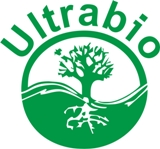 Beginn: 13.00Endrunde  -  Samstag,  26. Januar 2019Sporthalle der Kreis Berufsschulen in Wiedenbrück, Am SandbergAusrichter: SG BokelGruppe ASpiel 1Spiel 2Spiel 3TorePunktePlatzGütersloher TVGW VarensellHerzebrocker SVFC SürenheideGruppe BSV SpexardJSG Ennigerloh/OeldeTUS WaderslohGruppe CSG BokelFSV GüterslohSC WiedenbrückSC VerlEndrundeEndrundeBeginn: 13.00 UhrBeginn: 13.00 UhrBeginn: 13.00 UhrBeginn: 13.00 UhrBeginn: 13.00 UhrSpielzeit 1 X 12 MinutenSpielzeit 1 X 12 MinutenZeitGruppeBegegnungBegegnungBegegnungErgebnisse13;00AGW VarensellGW Varensell-FC SürenheideFC SürenheideFC Sürenheide:13:15CFSV GüterslohFSV Gütersloh-SC VerlSC VerlSC Verl:13:30AGütersloher TVGütersloher TV-Herzebrocker SVHerzebrocker SVHerzebrocker SV:13:45BSV SpexardSV Spexard-JSG Ennigerloh/OeldeJSG Ennigerloh/OeldeJSG Ennigerloh/Oelde:14:00CSG BokelSG Bokel-SC WiedenbrückSC WiedenbrückSC Wiedenbrück:14:15AGW VarensellGW Varensell-Gütersloher TVGütersloher TVGütersloher TV:14:30CFSV GüterslohFSV Gütersloh-SG BokelSG BokelSG Bokel:14:45AHerzebrocker SVHerzebrocker SV-FC SürenheideFC SürenheideFC Sürenheide:15:00BJSG Ennigerloh/OeldeJSG Ennigerloh/Oelde-TUS WaderslohTUS WaderslohTUS Wadersloh:15:15CSC WiedenbrückSC Wiedenbrück-SC VerlSC VerlSC Verl:15:30AFC SürenheideFC Sürenheide-Gütersloher TVGütersloher TVGütersloher TV:15:45BTUS WaderslohTUS Wadersloh-SV SpexardSV SpexardSV Spexard:16:00CSC VerlSC Verl-SG BokelSG BokelSG Bokel:16:15AHerzebrocker SVHerzebrocker SV-GW VarensellGW VarensellGW Varensell:16:30CSC WiedenbrückSC Wiedenbrück-FSV GüterslohFSV GüterslohFSV Gütersloh:16.45HF 11. Platz Gruppe A-1. Platz Gruppe B:17.00HF 21. Platz Gruppe C-Bester Zweiter:17.20Spiel um Platz 3Verlierer HF 1 -Verlierer HF 2:17.45EndspielSieger HF 1 -Sieger HF 2: